Pocket guide for picking ד' מיניםערבותLong and thin leafSmooth edgesRed or green stemIf it didn’t grow by a river then it is still כשר. It is a מחלוקת whether it is a הידור to have it from a נחל or not.The stem should be at least 9.5 or 12 inches (חזו"א)If the top was chopped off it is פסול. Without a לבלוב it is still כשר but there is a מנהג to only buy a לבלובIf most of the leaves fall off it is פסול. Ideally one should have ערבות with all of the leaves.There is a הידור to switch ערבות every day.הדסיםעבות – there should be a braid of 3 leaves covering the stem. It must be לכם, not מורכב or dried out.תוס' says that each leaf must come from the same חוט המקיף on the stem.It should be משולש for at least 3 טפחים (9.5 or 12 inches). At least רוב of the 3 טפחים should be משולש.If the הדס is properly משולש and some leaves fall off and most of the הדס is משולש then it is כשר. If most of the leaves fall off then it is פסול. It is a הידור to not have any missing leaves.אתרוגBuy from someone who is over בר מצוה, Pay upfrontהלכהNot מורכבNot ערלהIt shouldn’t be חסר or have a בליטהA complete פיטום or a פיטום that fell off during its growthHold it a foot away from your eyesNo discolorationNo black spots that cannot be removed on the upper slant or 3 spots on the bottom majorityMake sure the עוקץ was not uprootedהידורNo black spots at allNo בלעטלך at allמחלוקת whether it is a הידור to have a פיטוםIf there is a question about what you are seeing then ask someone more knowledgable in the colorings of an אתרוגלולבStage 1: Buy from a reputable seller or a sealed package with a good הכשר, a proper sale so it is לכם, it should be fresh and not dried out, the leaves should not be too spread out, it should be straight and not bent, it should be at least 15 inches or 12.5 inches.אתרוגBuy from someone who is over בר מצוה, Pay upfrontהלכהNot מורכבNot ערלהIt shouldn’t be חסר or have a בליטהA complete פיטום or a פיטום that fell off during its growthHold it a foot away from your eyesNo discolorationNo black spots that cannot be removed on the upper slant or 3 spots on the bottom majorityMake sure the עוקץ was not uprootedהידורNo black spots at allNo בלעטלך at allמחלוקת whether it is a הידור to have a פיטוםIf there is a question about what you are seeing then ask someone more knowledgable in the colorings of an אתרוגExtrasGreen אתרוג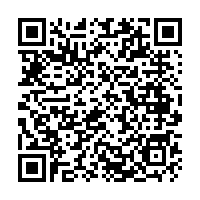 מורכב and אתרוג type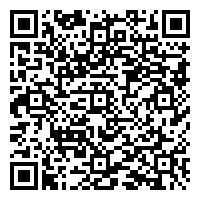 